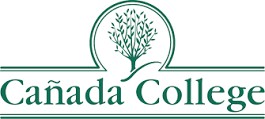 Distance Education AdvisoryCommittee (DEAC) BylawsDate Submitted to PBC: Approved by PBC:ContentsCOMMITTEE PURPOSECOMMITTEE PURPOSERoleThe Distance Education Advisory Committee (DEAC) reports to PBC and regularly updates the college Planning Councils (SSPC and IPC). DEAC goals and related work are aligned with the related goals of the Educational Master Plan and Strategic Enrollment Management Plan.DEAC:Assists in the strategic planning of the college with regards to distance education, including formulating related goals and identifying resources needed to meet those goals.Discusses updates in distance education, including policy changes, use of instructional technology, and ongoing college initiatives that assist online teaching and learning.Supports faculty professional development and training in distance education modalities to ensure high quality program standards as outlined by the Online Education Initiative (OEI). This increases student access, supports student success, and addresses equity gaps.Seeks to identify, address, and promote diversity, equity, inclusion, accessibility, and anti-racist practices.ResponsibilitiesSeeks input and vets the Distance Education Strategic Plan (DESP) with Councils.Drafts and submits DESP to PBC (usually during the spring semester).Provides an annual report to PBC based on DESP.Advises the Online Teaching and Learning Team on matters specific to Distance Education.MEMBERSHIPMembership TermsFor most DEAC members, a “term” is a two-year (four semester) commitment that can be renewable. Exceptions are student representatives who are appointed by ASCC for a duration of one semester.How Members are Appointed or SelectedDEAC membership ensures representation of college constituency groups—faculty, classified, students and administration. Committee members are appointed through the CSEA (in collaboration with Classified Senate), Academic Senate, and Associated Students of Cañada College. Classified representatives are also vetted through California School Employee Association (CSEA).Current structure (from Compendium of Committees):Annual Orientation of MembersCommittee co-chairs participate in the Planning and Budget Council’s annual “PBC Orientation.” Committee members are invited to attend.Expectations of ServiceCommittee members willcommit to attending the meetings.review agenda documents prior to each meeting.notify co-chairs if unable to attend scheduled meetings.solicit feedback from and report out to constituent groups.contribute ideas for future agenda items.RemovalMembers may be removed or asked to resign by consensus of the committee after three (3) absences in one semester.CO-CHAIR SELECTIONThe Dean of ASLT, and the Faculty Coordinator of Online Instruction serve as Co-Chairs by position. Co-chairs and committee members are to be confirmed by the last regular committee meeting in the spring semester (in preparation for service to begin the next academic year).DISSEMINATION OF INFORMATIONDEAC Meeting Information Guidelines & Practices:Check-in with agenda item presenters one week prior to a meeting.Distribute meeting agendas 72-hours prior to a meeting.Draft meeting summaries should be reviewed/approved at subsequent meetings.Agendas and meeting summaries are to be posted regularly to DEAC Meetings webpage.Cañada DEAC webpage should be regularly updated with current information, committee membership, bylaws, meeting agendas and summaries, meeting days and times.MEETINGSFrequency of MeetingsCañada DEAC typically meets monthly for 90 minutes.Currently, meetings are held on the first Wednesday of the month.Meeting AgendaMeeting agendas are created by committee co-chairs with input from the DEAC membership.Decision-MakingDEAC uses the consensus method of decision-making based on quorum (half the membership+1).ACTIONS & DECISIONS ON COLLEGE POLICYn/aBYLAWS CHANGE PROCESSCouncil and Committee bylaws may be amended and/or adopted by consensus or by a two-thirds vote of all members in consultation with their respective constituents. Any member may propose a change to the bylaws.EVALUATIONCommittees report to the Planning and Budget Council annually on the progress of the 3-year plans. Annual reports may be submitted or presented to PBC.David ReedASLT Dean (Co-Chair)AdminBy positionTBD (Fall 2023)Instructional TechnologistClassifiedBy positionCeleste KiddAlternate Media Instructional Aide (DRC Rep)ClassifiedBy positionJulian TaylorTutor Coordinator (Learning Center Rep)ClassifiedCSEA/Classified SenateVacant/PendingSSPC Representative (clarify role and purpose with SSPC/CSEA/Classified Senate) ClassifiedCSEA/Classified SenateAllison HughesInstructional DesignerFacultyBy positionNada NekrepFaculty Coordinator of Online Instruction (Co-Chair)FacultyBy positionSarah HarmonOER/ZTC Coordinator / RepresentativeFacultyBy positionCassie BegleyFaculty Representative (KAD)FacultyAcademic SenateDanielle PelletierFaculty Representative (HSS)FacultyAcademic SenateDavid GaineyFaculty Representative (BDW)FacultyAcademic SenateJeanne DigelFaculty Representative (ST)FacultyAcademic SenateSandra MendezFaculty Representative (Counseling)FacultyAcademic SenateLesly TaAssociated Students Senate DelegateStudentASCC